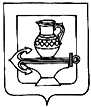 СОВЕТ ДЕПУТАТОВ СЕЛЬСКОГО ПОСЕЛЕНИЯ КУЗЬМИНО-ОТВЕРЖСКИЙ СЕЛЬСОВЕТ ЛИПЕЦКОГО МУНИЦИПАЛЬНОГО РАЙОНА ЛИПЕЦКОЙ ОБЛАСТИ РОССИЙСКОЙ ФЕДЕРАЦИИСорок четвертая сессия шестого созываРЕШЕНИЕ2 декабря 2022 года                                                                                      № 138О принятии Изменений в Устав сельского поселения Кузьмино-Отвержский сельсовет Липецкого муниципального района Липецкой области Российской ФедерацииРассмотрев проект Изменений в Устав сельского поселения Кузьмино-Отвержский сельсовет Липецкого муниципального района Липецкой области Российской Федерации, учитывая рекомендации публичных слушаний, руководствуясь статьей 44 Федерального закона от 06.10.2003 № 131-ФЗ «Об общих принципах организации местного самоуправления в Российской Федерации», Совет депутатов сельского поселения   Кузьмино-Отвержский сельсоветРЕШИЛ:1. Принять Изменения в Устав сельского поселения Кузьмино-Отвержский сельсовет Липецкого муниципального района Липецкой области Российской Федерации (Приложение).2. Направить указанный нормативный правовой акт главе сельского поселения Кузьмино-Отвержский сельсовет Липецкого муниципального района для подписания.3. Главе сельского поселения Кузьмино-Отвержский сельсовет Липецкого муниципального района в течение 15 дней со дня принятия данного решения представить Изменения в Устав сельского поселения Кузьмино-Отвержский сельсовет Липецкого муниципального района Липецкой области Российской Федерации на государственную регистрацию в Управление Министерства юстиции Российской Федерации по Липецкой области.4. Главе сельского поселения Кузьмино-Отвержский сельсовет Липецкого муниципального района обнародовать Изменения в Устав сельского поселения Кузьмино-Отвержский сельсовет Липецкого муниципального района Липецкой области Российской Федерации после государственной регистрации в течение семи дней со дня поступления из Управления Министерства юстиции Российской Федерации по Липецкой области уведомления о регистрации.Председатель Совета депутатов сельского поселения Кузьмино-Отвержский сельсовет Липецкого муниципального района                 ______________           С.Н.Лапшов                                                                                             (подпись)М.П. Приложение к решению Совета депутатов сельского поселения Кузьмино-Отвержский сельсовет Липецкого муниципального района Липецкой области от ____________ года № ____Измененияв Устав сельского поселения Кузьмино-Отвержский сельсоветЛипецкого муниципального района Липецкой областиРоссийской ФедерацииСтатья 1Внести в Устав сельского поселения Кузьмино-Отвержский сельсовет Липецкого муниципального района Липецкой области Российской Федерации, принятый решением Совета депутатов сельского поселения Кузьмино-Отвержский сельсовет Липецкого муниципального района Липецкой области Российской Федерации от 10.04.2020 № 433 следующие изменения:часть 3 статьи 10 дополнить пунктом 3.1 следующего содержания:«3.1. Объединение поселения с городским округом осуществляется с согласия населения поселения и городского округа, выраженного представительным органом соответствующих поселения и городского округа, а также с учетом мнения населения муниципального района, выраженного представительным органом соответствующего муниципального района. Объединение всех поселений, входящих в состав муниципального района, с городским округом осуществляется с согласия населения поселений, муниципального района и городского округа, выраженного представительным органом соответствующего поселения, муниципального района и городского округа. Поселение, объединенное с городским округом, утрачивает статус муниципального образования. Муниципальный район, в котором все поселения, входившие в его состав, объединились с городским округом, утрачивает статус муниципального образования.»;2) часть 3 статьи 10 дополнить пунктом 3.1-1. следующего содержания:«3.1-1. Объединение всех поселений, входящих в состав муниципального района, осуществляется с согласия населения, выраженного представительными органами соответствующих поселений и муниципального района, и влечет наделение вновь образованного муниципального образования статусом муниципального округа. При этом, если население двух и более поселений не выразило в установленной форме своего согласия на объединение всех поселений, входящих в состав муниципального района, такое объединение не осуществляется. Муниципальный район, в котором все поселения, входившие в его состав, объединились, а также указанные поселения утрачивают статус муниципального образования.»;3) статью 15 изложить в следующей редакции:«Статья 15. Непосредственное осуществление населением местного самоуправления1. Формами непосредственного осуществления населением сельского поселения местного самоуправления и участия населения сельского поселения в осуществлении местного самоуправления являются:1) местный референдум;2) муниципальные выборы; 3) голосование по отзыву депутата Совета депутатов сельского поселения, главы сельского поселения;4) голосование по вопросам изменения границы, преобразования сельского поселения;5) сход граждан;6) правотворческая инициатива граждан;7) инициативные проекты;8) территориальное общественное самоуправление;9) староста сельского населенного пункта;10) публичные слушания, общественные обсуждения;11) собрания граждан и конференции граждан (собрание делегатов);12) опрос граждан;13) обращения граждан в органы местного самоуправления сельского поселения;14) другие формы непосредственного осуществления населением сельского поселения местного самоуправления и участия населения сельского поселения в его осуществлении.2. Непосредственное осуществление населением сельского поселения местного самоуправления и участие населения сельского поселения в осуществлении местного самоуправления основываются на принципах законности и добровольности.»;4) пункт 4 части 6 статьи 23 изложить в следующей редакции:«4) содействует органам местного самоуправления в организации и проведении публичных слушаний и общественных обсуждений, обнародовании их результатов в сельском населенном пункте.»;5) название статьи 24 изложить в следующей редакции: «Статья 24. Публичные слушания, общественные обсуждения»;6) часть 4 статьи 24 изложить в следующей редакции:«4. По проектам генеральных планов, проектам правил землепользования и застройки, проектам планировки территории, проектам межевания территории, проектам правил благоустройства территорий, проектам, предусматривающим внесение изменений в один из указанных утвержденных документов, проектам решений о предоставлении разрешения на условно разрешенный вид использования земельного участка или объекта капитального строительства, проектам решений о предоставлении разрешения на отклонение от предельных параметров разрешенного строительства, реконструкции объектов капитального строительства, вопросам изменения одного вида разрешенного использования земельных участков и объектов капитального строительства на другой вид такого использования при отсутствии утвержденных правил землепользования и застройки проводятся публичные слушания или общественные обсуждения в соответствии с законодательством о градостроительной деятельности.»;7) название статьи 25 изложить в следующей редакции:«Статья 25. Собрание и конференция граждан (собрание делегатов)»;          8) часть 3 статьи 29 изложить в следующей редакции:«3. Органы местного самоуправления сельского поселения не входят в систему органов государственной власти.Органы местного самоуправления сельского поселения входят в единую систему публичной власти в Российской Федерации и осуществляют взаимодействие с органами государственной власти для наиболее эффективного решения задач в интересах населения, проживающего на территории сельского поселения.»;9) в статье 34:а) часть 10 изложить в следующей редакции:«10. Депутат Совета депутатов сельского поселения должен соблюдать ограничения, установленные частью 6 статьи 40 Федерального закона от 06.10.2003 № 131-ФЗ «Об общих принципах организации местного самоуправления в Российской Федерации».»;б) часть 14 изложить в следующей редакции:«14. Решение Совета депутатов сельского поселения о досрочном прекращении полномочий депутата Совета депутатов сельского поселения принимается не позднее чем через 30 дней со дня появления основания для досрочного прекращения полномочий, а если это основание появилось в период между сессиями Совета депутатов сельского поселения, - не позднее чем через три месяца со дня появления такого основания.В случае обращения Губернатора Липецкой области с заявлением о досрочном прекращении полномочий депутата Совета депутатов сельского поселения днем появления основания для досрочного прекращения полномочий является день поступления в Совет депутатов сельского поселения данного заявления.»;10) в статье 35:а) часть 12 изложить в следующей редакции:«12. В случае досрочного прекращения полномочий главы сельского поселения либо применения к нему по решению суда мер процессуального принуждения в виде заключения под стражу или временного отстранения от должности обязанности главы сельского поселения, исполняет должностное лицо администрации сельского поселения, замещающее должность специалиста.   В случае досрочного прекращения полномочий главы сельского поселения избрание нового главы сельского поселения осуществляется не позднее чем через шесть месяцев со дня такого прекращения полномочий.При этом если до истечения срока полномочий Совета депутатов сельского поселения осталось менее шести месяцев, избрание главы сельского поселения осуществляется в течение трех месяцев со дня избрания Совета депутатов сельского поселения в правомочном составе.В случае, если глава сельского поселения, полномочия которого прекращены досрочно на основании правового акта Губернатора Липецкой области об отрешении от должности главы сельского поселения либо на основании решения Совета депутатов сельского поселения об удалении главы сельского поселения в отставку, обжалует данные правовой акт или решение в судебном порядке, Совет депутатов сельского поселения не вправе принимать решение об избрании главы сельского поселения до вступления решения суда в законную силу.»; б) часть 14 изложить в следующей редакции:«14. Глава сельского поселения должен соблюдать ограничения, установленные частью 6 статьи 40 Федерального закона от 06.10.2003 № 131-ФЗ «Об общих принципах организации местного самоуправления в Российской Федерации».»;в) подпункт «б» пункта 2 части 16 изложить в следующей редакции:«б) участие на безвозмездной основе в управлении некоммерческой организацией (кроме участия в управлении политической партией, органом профессионального союза, в том числе выборным органом первичной профсоюзной организации, созданной в органе местного самоуправления, аппарате избирательной комиссии муниципального образования, участия в съезде (конференции) или общем собрании иной общественной организации, жилищного, жилищно-строительного, гаражного кооперативов, товарищества собственников недвижимости) с предварительным уведомлением Губернатора Липецкой области в порядке, установленном законом Липецкой области;»; г) часть 19 изложить в следующей редакции:«19. Гарантии осуществления полномочий главы сельского поселения установлены федеральными законами, Законом Липецкой области от 07.06.2016 № 537-ОЗ «О гарантиях осуществления полномочий выборного должностного лица местного самоуправления и мерах по материальному и социальному обеспечению должностных лиц контрольно-счетного органа муниципального образования Липецкой области», настоящим Уставом.Главе сельского поселения предоставляются следующие основные гарантии:1) условия работы, обеспечивающие осуществление полномочий;2) своевременная оплата труда;3) возмещение расходов, связанных со служебными командировками в размерах и порядке, определяемых нормативным правовым актом Совета депутатов сельского поселения;4) предоставление ежегодного оплачиваемого отпуска;5) санаторно-курортное лечение и оплата проезда к месту отдыха;6) пенсионное обеспечение.»;д) часть 20 изложить в следующей редакции:«20. Оплата труда главы сельского поселения осуществляется в соответствии с Законом Липецкой области от 07.06.2016 № 537-ОЗ «О гарантиях осуществления полномочий выборного должностного лица местного самоуправления и мерах по материальному и социальному обеспечению должностных лиц контрольно-счетного органа муниципального образования Липецкой области».»;11) часть 2 статьи 38 изложить в следующей редакции:«2. Контрольно-счетную комиссию сельского поселения возглавляет председатель, назначаемый на должность Советом депутатов сельского поселения, в порядке, установленном нормативным правовым актом Совета депутатов сельского поселения.Совет депутатов сельского поселения вправе обратиться в контрольно-счетную палату Липецкой области за заключением о соответствии кандидатур на должность председателя контрольно-счетной комиссии сельского поселения квалификационным требованиям, установленным Федеральным законом от 07.02.2011 № 6-ФЗ «Об общих принципах организации и деятельности контрольно-счетных органов субъектов Российской Федерации и муниципальных образований».Должность председателя контрольно-счетной комиссии сельского поселения относится к муниципальной должности.Полномочия, срок полномочий, состав, порядок деятельности, порядок определения структуры и штатная численность контрольно-счетной комиссии сельского поселения устанавливаются нормативным правовым актом Совета депутатов сельского поселения.»;12) часть 5 статьи 53 изложить в следующей редакции:«5. Органы местного самоуправления сельского поселения самостоятельно определяют размер и условия оплаты труда муниципальных служащих сельского поселения. Размер должностного оклада, а также размер ежемесячных и иных дополнительных выплат и порядок их осуществления устанавливаются муниципальными правовыми актами, издаваемыми Советом депутатов сельского поселения в соответствии с нормативами формирования расходов, устанавливаемыми нормативным правовым актом Правительства Липецкой области.»;13) статью 62 изложить в следующей редакции: «Статья 62. Удаление главы сельского поселения в отставку1. Совет депутатов сельского поселения в соответствии с Федеральным законом от 06.10.2003 № 131-ФЗ «Об общих принципах организации местного самоуправления в Российской Федерации» вправе удалить главу сельского поселения в отставку по инициативе депутатов или по инициативе Губернатора Липецкой области.2. Основаниями для удаления главы сельского поселения в отставку являются:1) решения, действия (бездействие) главы сельского поселения, повлекшие (повлекшее) наступление последствий, предусмотренных пунктами 2 и 3 части 1 статьи 75 Федерального закона от 06.10.2003 № 131-ФЗ «Об общих принципах организации местного самоуправления в Российской Федерации»; 2) неисполнение в течение трех и более месяцев обязанностей по решению вопросов местного значения, осуществлению полномочий, предусмотренных Федеральным законом от 06.10.2003 № 131-ФЗ «Об общих принципах организации местного самоуправления в Российской Федерации», иными федеральными законами, настоящим Уставом, и (или) обязанностей по обеспечению осуществления органами местного самоуправления сельского поселения отдельных государственных полномочий, переданных органам местного самоуправления сельского поселения федеральными законами и законами Липецкой области;3) неудовлетворительная оценка деятельности главы сельского поселения Советом депутатов сельского поселения по результатам его ежегодного отчета перед Советом депутатов сельского поселения, данная два раза подряд;4) несоблюдение ограничений и запретов и неисполнение обязанностей, которые установлены Федеральным законом от 25.12.2008 № 273-ФЗ «О противодействии коррупции», Федеральным законом от 03.12.2012 № 230-ФЗ «О контроле за соответствием расходов лиц, замещающих государственные должности, и иных лиц их доходам», Федеральным законом от 07.05.2013 № 79-ФЗ «О запрете отдельным категориям лиц открывать и иметь счета (вклады), хранить наличные денежные средства и ценности в иностранных банках, расположенных за пределами территории Российской Федерации, владеть и  (или) пользоваться иностранными финансовыми инструментами»;5) допущение главой сельского поселения, администрацией сельского поселения, иными органами и должностными лицами местного самоуправления сельского поселения и подведомственными организациями массового нарушения государственных гарантий равенства прав и свобод человека и гражданина в зависимости от расы, национальности, языка, отношения к религии и других обстоятельств, ограничения прав и дискриминации по признакам расовой, национальной, языковой или религиозной принадлежности, если это повлекло нарушение межнационального и межконфессионального согласия и способствовало возникновению межнациональных (межэтнических) и межконфессиональных конфликтов. 3. Инициатива депутатов Совета депутатов сельского поселения об удалении главы сельского поселения в отставку, выдвинутая не менее чем одной третью от установленной численности депутатов, оформляется в виде обращения, которое вносится в Совет депутатов сельского поселения. Указанное обращение вносится вместе с проектом решения Совета депутатов сельского поселения об удалении главы сельского поселения в отставку. О выдвижении данной инициативы глава сельского поселения и Губернатор Липецкой области уведомляются не позднее дня, следующего за днем внесения указанного обращения в Совет депутатов сельского поселения.4. Рассмотрение инициативы депутатов Совета депутатов сельского поселения об удалении главы сельского поселения в отставку осуществляется с учетом мнения Губернатора Липецкой области. 5. В случае, если при рассмотрении инициативы депутатов Совета депутатов сельского поселения об удалении главы сельского поселения в отставку предполагается рассмотрение вопросов, касающихся обеспечения осуществления органами местного самоуправления отдельных государственных полномочий, переданных органам местного самоуправления федеральными законами и законами Липецкой области, и (или) решений, действий (бездействия) главы сельского поселения, повлекших (повлекшего) наступление последствий, предусмотренных пунктами 2 и 3 части 1 статьи 75 Федерального закона от 06.10.2003 № 131-ФЗ «Об общих принципах организации местного самоуправления в Российской Федерации», решение об удалении главы сельского поселения в отставку может быть принято только при согласии Губернатора Липецкой области.6. О выдвижении инициативы Губернатора Липецкой области об удалении главы сельского поселения в отставку глава сельского поселения уведомляется не позднее дня, следующего за днем внесения указанного обращения в Совет депутатов сельского поселения.7. Рассмотрение инициативы депутатов Совета депутатов сельского поселения или Губернатора Липецкой области об удалении главы сельского поселения в отставку осуществляется Советом депутатов сельского поселения в течение одного месяца со дня внесения соответствующего обращения.8. Решение Совета депутатов сельского поселения об удалении главы сельского поселения в отставку считается принятым, если за него проголосовало не менее двух третей от установленной численности депутатов Совета депутатов сельского поселения. 9. Решение об удалении главы сельского поселения подписывает председатель Совета депутатов сельского поселения.10. При рассмотрении и принятии Советом депутатов сельского поселения решения об удалении главы сельского поселения в отставку должны быть обеспечены:1) заблаговременное получение им уведомления о дате и месте проведения соответствующего заседания, а также ознакомление с обращением депутатов Совета депутатов сельского поселения или Губернатора Липецкой области и с проектом решения Совета депутатов сельского поселения об удалении его в отставку;2) предоставление ему возможности дать депутатам Совета депутатов сельского поселения объяснения по поводу обстоятельств, выдвигаемых в качестве основания для удаления в отставку.11. В случае, если глава сельского поселения не согласен с решением Совета депутатов сельского поселения об удалении его в отставку, он вправе в письменном виде изложить свое особое мнение.12. Решение Совета депутатов сельского поселения об удалении главы сельского поселения в отставку подлежит официальному опубликованию (обнародованию) не позднее чем через пять дней со дня его принятия. В случае, если глава сельского поселения в письменном виде изложил свое особое мнение по вопросу удаления его в отставку, оно подлежит опубликованию (обнародованию) одновременно с указанным решением Совета депутатов сельского поселения.13. В случае, если инициатива депутатов Совета депутатов сельского поселения или Губернатора Липецкой области об удалении главы сельского поселения в отставку отклонена Советом депутатов сельского поселения, вопрос об удалении главы сельского поселения в отставку может быть вынесен на повторное рассмотрение Совета депутатов сельского поселения не ранее чем через два месяца со дня проведения заседания Совета депутатов сельского поселения, на котором рассматривался указанный вопрос.14. Глава сельского поселения, в отношении которого Советом депутатов сельского поселения принято решение об удалении его в отставку, вправе обратиться с заявлением об обжаловании указанного решения в суд в течение 10 дней со дня официального опубликования (обнародования) такого решения.».Статья 2Настоящие Изменения подлежат государственной регистрации и вступают в силу после их официального опубликования (обнародования).Глава сельского поселенияКузьмино-Отвержский сельсоветЛипецкого муниципального района                         ____________ Н.А.Зимарина           М.П.